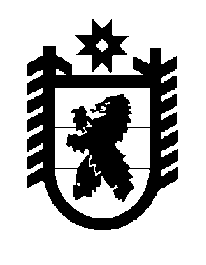 Российская Федерация Республика Карелия    ПРАВИТЕЛЬСТВО РЕСПУБЛИКИ КАРЕЛИЯРАСПОРЯЖЕНИЕ                                 от  7 сентября 2015 года № 557р-Пг. Петрозаводск 	В целях обеспечения исполнения бюджета Республики Карелия, на основании статьи 72 Бюджетного кодекса Российской Федерации и постановления Правительства Республики Карелия от 1 июля 2014 года № 208-П «Об утверждении Правил принятия решений о заключении государственных контрактов на поставку товаров, выполнение работ, оказание услуг для обеспечения нужд Республики Карелия на срок, превышающий срок действия утвержденных лимитов бюджетных обязательств»:	1. Министерству финансов Республики Карелия заключить четыре государственных контракта на оказание услуг по предоставлению кредита на финансирование дефицита бюджета Республики Карелия и (или) погашение долговых обязательств Республики Карелия (далее – государственные контракты) в форме кредитной линии с лимитом единовременной выдачи (невозобновляемая кредитная линия), объем кредита – 200 млн. рублей каждый, срок пользования кредитными средствами – 36 месяцев каждый.	2. Установить, что планируемым результатом оказания услуг по государственным контрактам является обеспечение источников финансирования дефицита бюджета Республики Карелия и (или) своевременное погашение долговых обязательств Республики Карелия при исполнении бюджета Республики Карелия.	3. Определить:	предельный срок оказания услуг по государственным контрактам – 2018 год;	предельный объем средств на выполнение государственных контрактов в размере 84 млн. рублей каждый, в том числе по годам:2015 год – 7 млн. рублей;	2016 год – 28 млн. рублей;	2017 год – 28 млн. рублей;	2018 год – 21 млн. рублей.           ГлаваРеспублики  Карелия                                                             А.П. Худилайнен